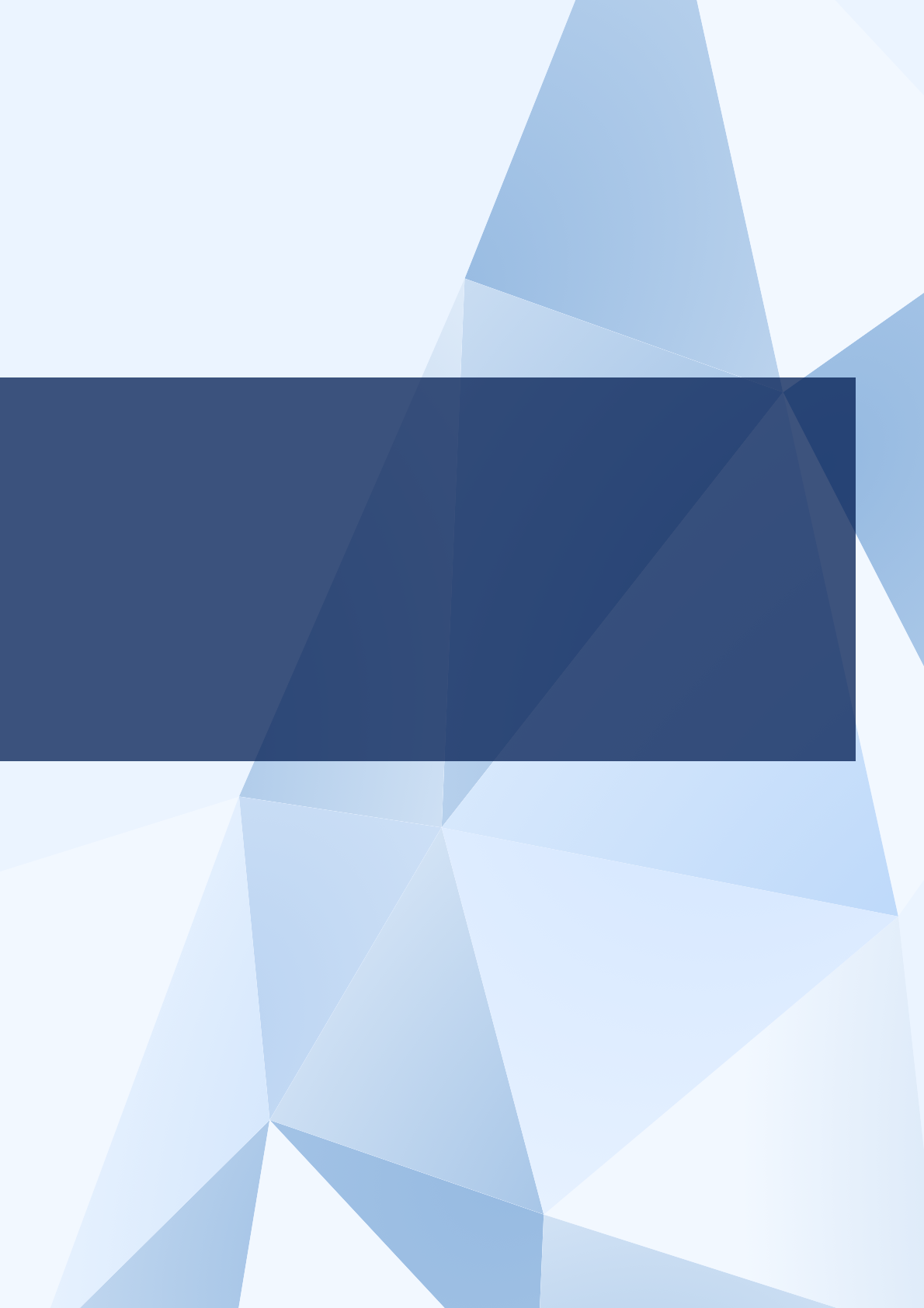 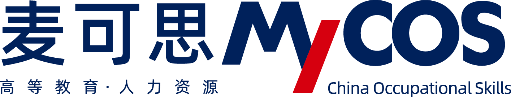 目录第一章	参评及覆盖情况	1一、	评教参与情况	1（一）	总体参评情况	1（二）	各院系参评情况	2（三）	各评价类型参评情况	3二、	评教覆盖情况	4（一）	总体覆盖情况	4（二）	各院系覆盖情况	4（三）	各评价类型覆盖情况	5第二章	评价问卷及得分	6一、	总体得分	6二、	问卷指标及得分	7（一）	各问卷总体得分	7（二）	各问卷指标及得分	7第三章	院系分析	10一、	各院系总得分	10二、	评教前后30%课程的各院系分布	11（一）	评教前30%课程的各院系分布	12（二）	评教后30%课程的各院系分布	13三、	本院系和外院系学生评教情况	14四、	各院系指标分析	15（一）	理论课	16（二）	实践课,实验课,体育课,KCLB1MC	19第四章	专业分析	23一、	全校各专业评教得分排名	23第五章	影响因素分析	25一、	课程因素	25（一）	课程类型	25（二）	班级规模	25二、	学生因素	25（一）	学生年级	26详细数据附表	27附表1 各院系课程教师排名	272022-2023-1学期学生评教报告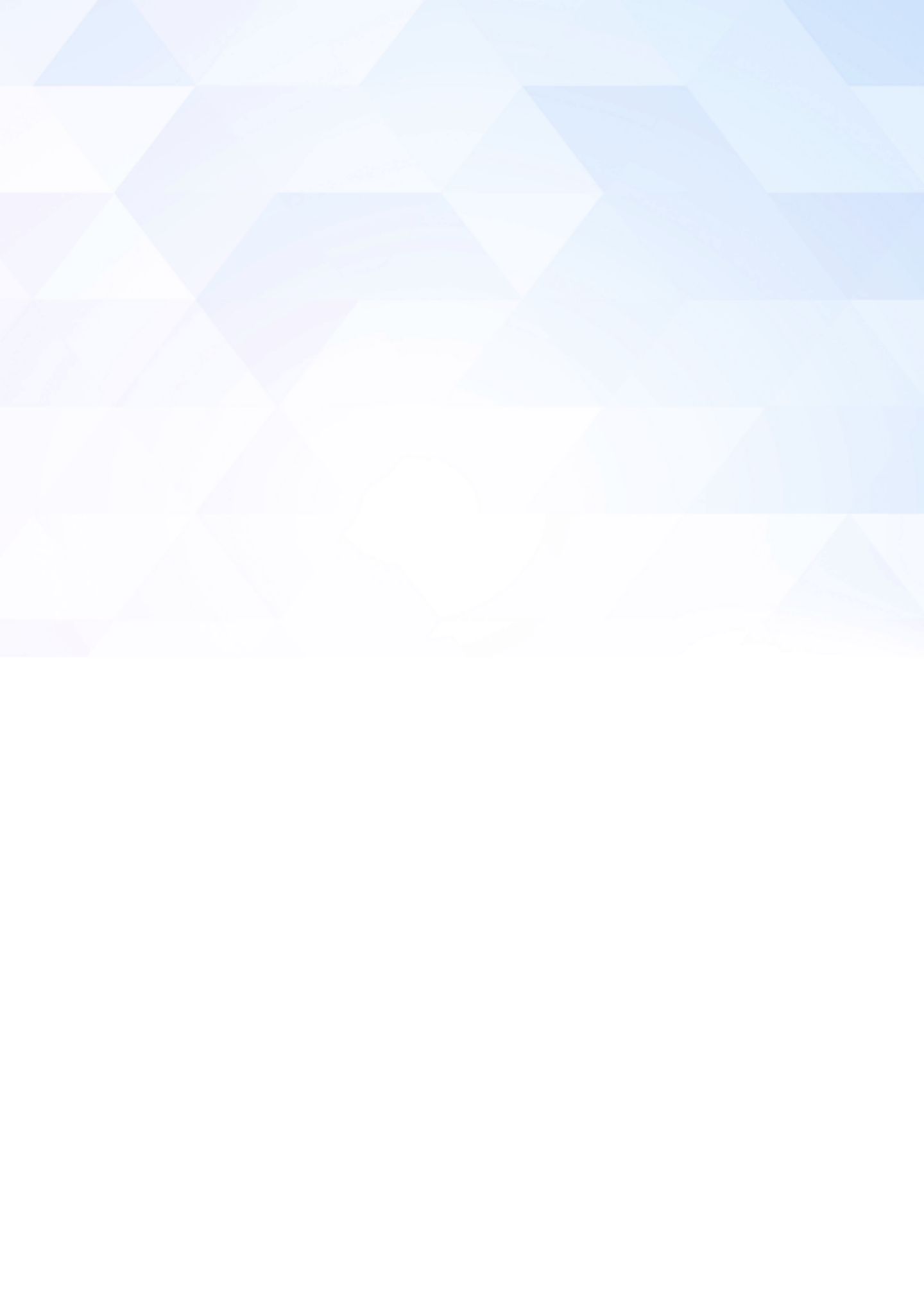 （多问卷汇总）课程质量是教学质量的核心。课程评价作为教学质量保障体系中的重要环节，其目的是为教师及教学管理部门人员提供教学信息反馈，帮助教师不断改进和提高教学水平。本报告通过对2022-2023-1学期学生期末评教结果数据的统计分析，对学生课程评价的概况、指标情况、院系情况、专业情况、课程情况等方面结果进行分类呈现，以期能够获得更多课程评价中揭示出的质量问题，促进学校院系的课程质量改进和提高。参评及覆盖情况评教参与情况总体参评情况学生在评教中的参评率体现了学校对评教工作的宣传效果，也反映出学生参与教学改进的主体意识。本次评价平均参评率87.35%，其中应评学生人次173465次，已评学生人次151518次，以下为总体参评情况：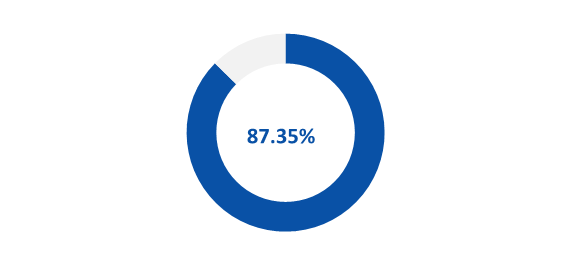 总体参评情况各院系参评情况参评率较高的是法学院（知识产权学院）(99.56%)、材料科学与工程学院(97.11%)、党委学生工作部（党委研究生工作部、学生处）(96.05%)，参评率较低的院系是天工创新学院(0%)、艺术学院(75.84%)、物理科学与技术学院(79.61%)。学校可以加强对参评率较低的院系进行评教工作宣传，使学生进一步了解教学评价在教学改进中的意义和价值，以提升学生参与该评教的积极性。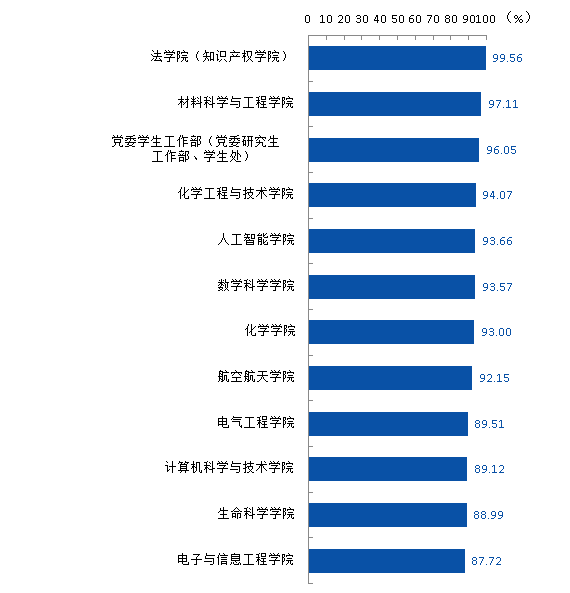 各院系参评情况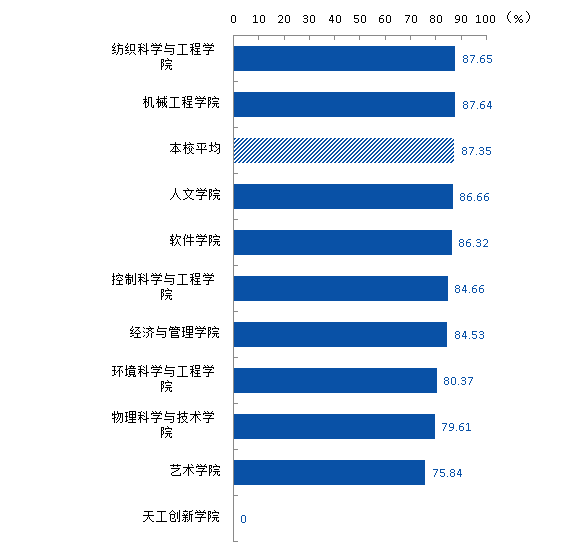 各院系参评情况各评价类型参评情况以下是课堂教学质量评价中各评价类型的参评情况。各评价类型参评情况评教覆盖情况总体覆盖情况课堂教学质量评价中的课程覆盖率、教师覆盖率是学校对课程评价工作的重视程度以及组织力度的重要体现，以下为全校总体的课程及教师覆盖情况：总体课程覆盖情况本学期课堂教学质量评价应评1153门课程，实际覆盖1147门课程，总体课程覆盖率是99.48%。总体课程覆盖情况总体教师覆盖情况本学期课堂教学质量评价中应评1294位教师，实际覆盖1291位教师，总体教师覆盖率是99.77%。总体教师覆盖情况各院系覆盖情况以下是课堂教学质量评价中各院系课程与教师的覆盖情况。各院系覆盖情况各评价类型覆盖情况以下是课堂教学质量评价中各评价类型的覆盖情况。各评价类型覆盖情况评价问卷及得分总体得分本次评教覆盖1026门课程、1244名教师的评价结果，校平均得分97.83分，标准差为1.27分。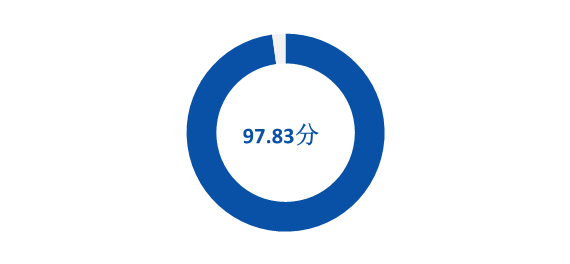 总体得分教师得分分布如下图所示：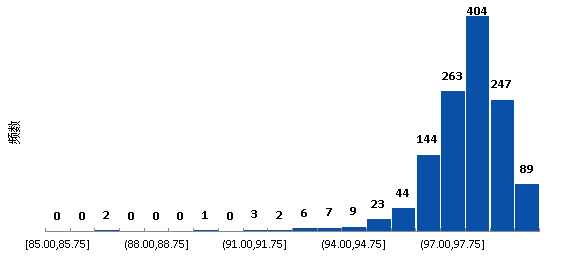 教师得分分布问卷指标及得分各问卷总体得分各类评价问卷的总体得分如下图所示：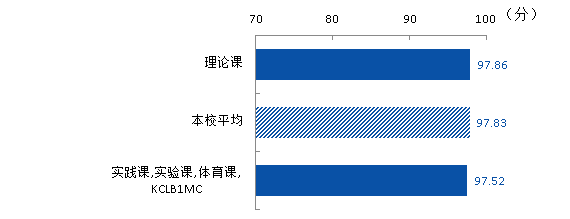 各问卷总体得分各问卷指标及得分理论课2022-2023-1学期学生评教-理论课总体得分为97.86分，样本数为136943，该问卷各项指标与得分如下表所示。由表可知，学校该类课程在课程目标方面受到了学生更多的认可，课程推荐方面还有继续提升的空间。理论课问卷各项指标得分注：标准化得分为该对应指标点下，每个学生评分的标准化得分均值实践课,实验课,体育课,KCLB1MC2022-2023-1学期学生评教-实验实践课、体育课总体得分为97.52分，样本数为13361，该问卷各项指标与得分如下表所示。由表可知，学校该类课程在课程目标方面受到了学生更多的认可，课程推荐方面还有继续提升的空间。实践课,实验课,体育课,KCLB1MC问卷各项指标得分注：标准化得分为该对应指标点下，每个学生评分的标准化得分均值院系分析各院系总得分各院系中得分最高的是天工创新学院，平均得分98.74分，得分最低的是人工智能学院，平均得分96.97分，以下为各院系的得分情况：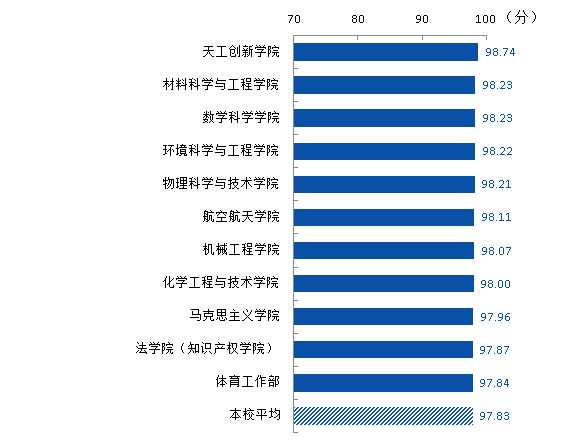 各院系总得分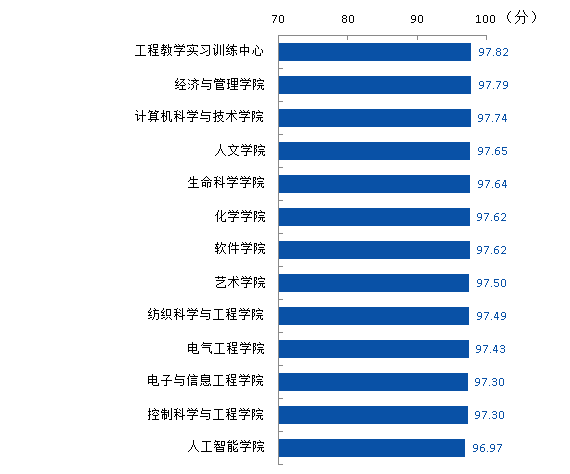 各院系总得分各院系课程教师排名因数据量较大，报告内不做展示，详细数据可参考【附表1 各院系课程教师排名】。评教前后30%课程的各院系分布评教前30%课程的各院系分布从全校排名前30%的课程的各院系分布情况来看，天工创新学院的课程占比最高，有66.67%的课程（2门）在本校课程教学评价中位于前30%，控制科学与工程学院、体育工作部的课程占比最低，有0%的课程（0门）、0%的课程（0门）在课程教学评价中位于前30%。建议学校重点关注优质课程占比较低的院系的课程教学质量，加强这些院系的优质课程建设。评教前30%课程的各院系分布评教后30%课程的各院系分布从全校排名后30%的课程的各院系分布情况来看，电气工程学院的课程占比最高，有53.33%的课程（8门）在本校总体课程教学评价中位于后30%，天工创新学院的课程占比最低，有0%的课程（0门）在本校总体课程教学评价中位于后30%。建议学校重点关注待改进课程占比较高的院系的教学质量和成效，加强督导听课并请督导提出有效的改进建议。评教后30%课程的各院系分布本院系和外院系学生评教情况目前跨院系上课的学生数量越来越多。通过对各院系学生对本院系和非本院系课程评价的对比分析可以发现存在四种不同的类型：一是本院系学生对本院系评价最高（I），高于本院系学生对所有课程评价结果和全校学生对本院系课程评价结果，如材料科学与工程学院、航空航天学院等5个院系。这些院系课程一般具有比较明显的专业特征，专业教学质量高，课程评价平均分一般高于其他院系，但是部分院系需要进一步加强学科的交叉融合。二是本院系学生对本院系课程评价最低（II），如电子与信息工程学院、纺织科学与工程学院等9个学院。此类院系学生对本院系教学认可度偏低，整体课程评价分数偏低，需要系统考察本院系人才培养方案和课程教学工作，提升课程教学质量。三是外院系对本院系的课程评价结果最高，而本院系对外院系课程评价最低（III），如法学院（知识产权学院）、生命科学学院等3个学院。这部分院系课程专业性明显，对本专业学生要求相对较高，而对外院系开设课程一般要求较低。四是本院系学生对外院系课程评价分数最高，外院系对本院系课程评价分数最低（IV），如电气工程学院、经济与管理学院等2个学院。需要系统考察院系对外院系开设或开放课程的质量和适应性，发现本院系对外开放课程中的问题。本校各学院本院系和外院系学生具体评教情况如下表所示，当学院各学生群体评价分值较为接近时，判断所属类型的结果仅供参考。本院系和外院系学生评教情况各院系指标分析理论课2022-2023-1学期学生评教-理论课各院系、各指标得分详情如下表所示：理论课问卷各院系各指标得分续 理论课问卷各院系各指标得分在本问卷中，天工创新学院总得分最高，为98.74分。以下为天工创新学院标准化后的得分和全校标准化得分在各个指标上的对比图。在指标层面，天工创新学院对课程推荐方面的标准化得分高于全校标准化得分较多。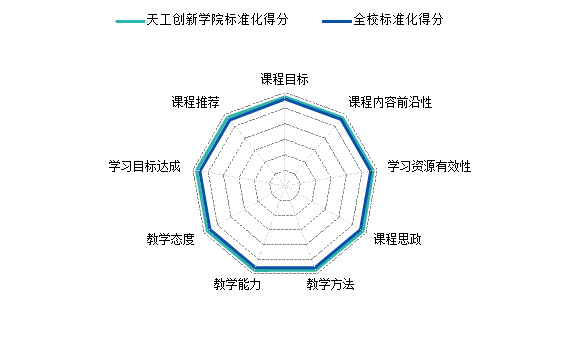 得分最高院系各项指标得分（与全校对比）在本问卷中，体育工作部总得分最低，为95.18分。以下为体育工作部标准化后的得分和全校标准化得分在各个指标上的对比图。在指标层面，体育工作部对教学能力方面的标准化得分低于全校标准化得分较多。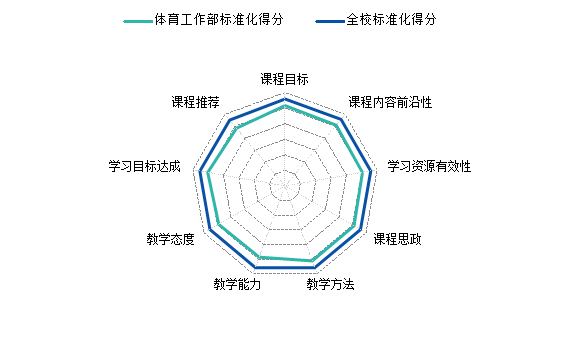 得分最低院系各项指标得分（与全校对比）实践课,实验课,体育课,KCLB1MC2022-2023-1学期学生评教-实验实践课、体育课各院系、各指标得分详情如下表所示：实践课,实验课,体育课,KCLB1MC问卷各院系各指标得分续 实践课,实验课,体育课,KCLB1MC问卷各院系各指标得分在本问卷中，环境科学与工程学院总得分最高，为100.0分。以下为环境科学与工程学院标准化后的得分和全校标准化得分在各个指标上的对比图。在指标层面，环境科学与工程学院对课程推荐方面的标准化得分高于全校标准化得分较多。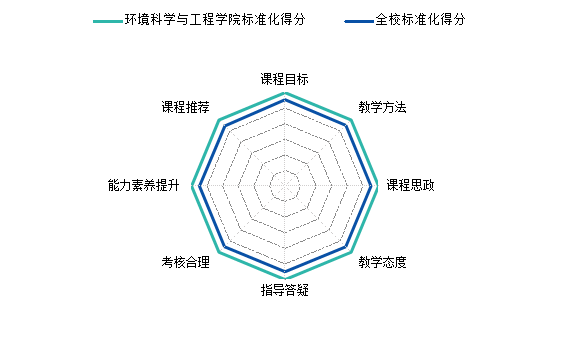 得分最高院系各项指标得分（与全校对比）在本问卷中，电子与信息工程学院总得分最低，为94.80分。以下为电子与信息工程学院标准化后的得分和全校标准化得分在各个指标上的对比图。在指标层面，电子与信息工程学院对课程推荐方面的标准化得分低于全校标准化得分较多。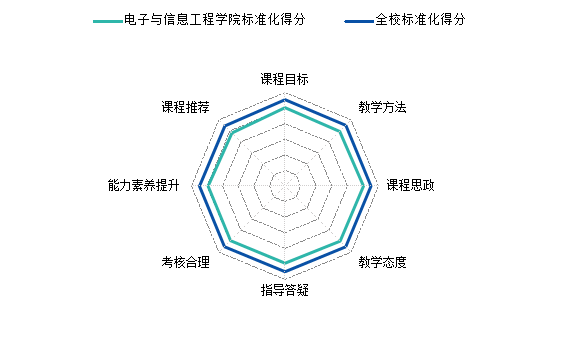 得分最低院系各项指标得分（与全校对比）专业分析全校各专业评教得分排名共有70个专业参与了本次评教，各专业评教得分如下表所示，由表可知：数据科学与大数据技术专业的评教得分最高，为99.05分，所属院系为计算机科学与技术学院，人工智能专业的评教得分最低，为96.78分，所属院系为人工智能学院。全校各专业评教得分排名影响因素分析课程因素课程类型不同课程类型平均得分见下图：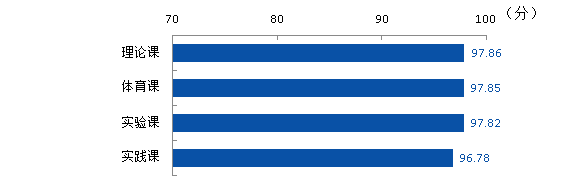 课程类型班级规模本次共有2576个教学班参与了评教，不同班级规模的数量占比与评教得分见表格：班级规模学生因素学生年级不同年级学生平均得分见下表：学生年级详细数据附表附表1 各院系课程教师排名材料科学与工程学院:电气工程学院:电子与信息工程学院:纺织科学与工程学院:法学院（知识产权学院）:工程教学实习训练中心:航空航天学院:环境科学与工程学院:化学工程与技术学院:化学学院:经济与管理学院:计算机科学与技术学院:机械工程学院:控制科学与工程学院:马克思主义学院:人工智能学院:人文学院:软件学院:生命科学学院:数学科学学院:天工创新学院:体育工作部:物理科学与技术学院:艺术学院:评价类型已评学生人次应评学生人次参评率(%)本校平均15151817346587.35实践课,实验课,体育课,KCLB1MC133611482390.14理论课13815715864287.09指标单位取值应评课程数门数1153覆盖课程数门数1147课程覆盖率%99.48指标单位取值应评教师数人1294覆盖教师数人1291教师覆盖率%99.77院系名称课程覆盖率(%)教师覆盖率(%)本校平均99.4899.77材料科学与工程学院100100电气工程学院100100法学院（知识产权学院）100100工程教学实习训练中心100100航空航天学院100100环境科学与工程学院100100化学工程与技术学院100100化学学院100100经济与管理学院100100计算机科学与技术学院100100控制科学与工程学院100100马克思主义学院100100人工智能学院100100人文学院100100软件学院100100生命科学学院100100数学科学学院100100天工创新学院100100体育工作部100100物理科学与技术学院100100艺术学院100100机械工程学院98.6398.59电子与信息工程学院98.57100纺织科学与工程学院95.3597.75评价类型课程覆盖率(%)教师覆盖率(%)本校平均99.4899.77理论课99.5599.92实践课,实验课,体育课,KCLB1MC96.6798.10指标点问题满分得分标准化得分课程目标课程目标：课程目标明确具体，符合人才培养目标和毕业要求。通过授课，学生能掌握课程目标要求的知识、能力，以及提升个人素质109.8198.08课程内容前沿性课程内容：教学内容围绕课程目标进行，全面、系统，与时俱进，融入了学科前沿知识，重难点突出。通过学习，能掌握课程内容。109.7997.95学习资源有效性课程资源：教学资源适合教学内容，线上线下资源丰富，有教材、课件、视频、课堂测试和作业等，能满足学生学习要求。109.7997.91课程思政课程思政：教师能够弘扬正能量，将思想政治教育合理融合到教学活动中，实现知识传授、能力培养与价值统一，有助于提升学生素质。109.7997.93教学方法教学方法：根据教学内容选择合理教学方法，善于启发学生思维，积极开展课堂互动，能综合运用多种教学方法帮助学生理解消化所学知识，提高学习效率。109.7897.84教学能力教学能力：教师治学严谨，专业功底扎实，教学设计科学，讲授内容熟练，语言表述清晰，促进学生学习质量的提升。109.7897.83教学态度教学态度：严格课堂管理，认真批改作业，耐心答疑解惑，尊重学生，关心关爱学生发展。109.7897.83课程目标教学考核：课程考核方式明确，考核内容合理，平时测试、作业等过程性考核合适，考核能促进学生达到课程目标要求。109.7897.83学习目标达成学习价值：教师授课能吸引我，我在线下线上授课中能专注听课，积极参与互动，按时完成作业，通过学习，本人掌握了课程领域知识，分析解决问题的能力得到提高，达到课程目标要求。109.7897.78课程推荐我愿意向同学推荐这门课程和这位老师。109.7797.66指标点问题满分得分标准化得分课程目标教学目标：课程目标明确，符合人才培养目标和毕业要求，教学内容安排充分合理。12.512.2297.74教学方法教学方法：教学方法灵活，讲解清晰准确、重难点突出，示范过程规范、专业，有效激发学生学习兴趣。12.512.2097.58课程思政课程思政：教师能够弘扬正能量，将思想政治教育融合到教学活动中，有助于提升学生个人素质。12.512.1997.56教学态度教学态度：教师对学生严格管理，在教学中鼓励、启发和引导学生去独立思考、勇于探索和实践。12.512.1997.52指导答疑教学指导：教师认真批改报告或作业，能够及时发现学生学习过程中的问题并有效指导12.512.1897.46考核合理教学考核：课程考核方式明确，考核内容合理，注重过程性考核，有利于考核学生是否达到课程目标要求12.512.1997.49能力素养提升教学效果：通过学习，提高了我的实践创新能力或运动能力和体育素养12.512.1897.47课程推荐我原意向同学推荐这门课程和这位老师12.512.1697.31院系名称学院前30%课程数（门）学院总覆盖课程数（门）占比(%)天工创新学院2366.67数学科学学院264557.78化学学院81553.33材料科学与工程学院164040航空航天学院41040艺术学院4712138.84化学工程与技术学院174438.64物理科学与技术学院92536经济与管理学院4814832.43机械工程学院186229.03环境科学与工程学院103528.57电子与信息工程学院145425.93人文学院3714325.87纺织科学与工程学院166225.81生命科学学院41625软件学院83920.51法学院（知识产权学院）73520人工智能学院31618.75工程教学实习训练中心21118.18计算机科学与技术学院85016马克思主义学院32213.64电气工程学院1156.67控制科学与工程学院0110体育工作部040院系名称学院后30%课程数（门）学院总覆盖课程数（门）占比(%)电气工程学院81553.33人工智能学院81650体育工作部2450控制科学与工程学院51145.45软件学院173943.59人文学院5614339.16艺术学院4512137.19化学学院51533.33电子与信息工程学院175431.48航空航天学院31030工程教学实习训练中心31127.27马克思主义学院62227.27经济与管理学院4014827.03法学院（知识产权学院）93525.71机械工程学院156224.19计算机科学与技术学院125024物理科学与技术学院62524化学工程与技术学院104422.73纺织科学与工程学院146222.58材料科学与工程学院94022.5数学科学学院104522.22生命科学学院31618.75环境科学与工程学院43511.43天工创新学院030院系名称本院学生对本院课程评价（本院）外院学生对本院课程评价（课程）本院学生对外院课程评价（学生）最高最低类型材料科学与工程学院98.3497.6798.34学生/本院课程I航空航天学院98.1498.0997.76本院学生I环境科学与工程学院98.3697.7097.73本院课程I化学工程与技术学院98.0697.8397.32本院学生I化学学院99.1397.5698.34本院课程I电子与信息工程学院97.2297.7698.08学生本院II纺织科学与工程学院97.4698.0098.03学生本院II计算机科学与技术学院97.7298.0198.04学生本院II机械工程学院98.0798.0998.29学生本院II控制科学与工程学院97.2797.5297.39课程本院II人工智能学院96.9298.3396.99课程本院II人文学院97.5997.6997.86学生本院II软件学院97.6098.0997.65课程本院II数学科学学院98.2098.2598.40学生本院II法学院（知识产权学院）97.8397.9697.18课程学生III生命科学学院97.60100.0097.41课程学生III物理科学与技术学院97.7798.4597.47课程学生III电气工程学院97.5297.0497.86学生课程IV经济与管理学院97.9997.1098.06学生课程IV党委学生工作部（党委研究生工作部、学生处）----98.25------工程教学实习训练中心--97.82--------马克思主义学院--97.96--------天工创新学院--98.74--------体育工作部--97.84--------艺术学院97.50--97.82------院系名称总得分课程目标课程内容前沿性学习资源有效性课程思政教学方法教学能力校平均分97.869.809.799.799.799.789.78天工创新学院98.749.869.879.879.899.879.88数学科学学院98.249.839.839.839.839.829.82环境科学与工程学院98.219.839.839.829.839.829.82物理科学与技术学院98.219.839.829.839.839.829.81材料科学与工程学院98.179.829.839.829.829.829.81工程教学实习训练中心98.179.839.829.829.829.819.81机械工程学院98.109.829.829.829.819.819.81航空航天学院98.099.819.819.819.819.819.81化学工程与技术学院98.009.819.819.809.809.809.79马克思主义学院97.969.819.809.809.819.799.79法学院（知识产权学院）97.879.809.809.799.799.789.79化学学院97.879.809.799.799.799.789.78经济与管理学院97.799.799.799.799.789.779.78计算机科学与技术学院97.749.789.799.779.789.779.77人文学院97.699.789.779.789.789.779.77生命科学学院97.649.789.789.779.789.759.76软件学院97.629.779.779.779.779.769.75电子与信息工程学院97.609.779.779.769.779.759.76艺术学院97.509.769.759.759.769.749.75纺织科学与工程学院97.489.769.769.759.759.759.74电气工程学院97.439.759.749.759.759.749.74控制科学与工程学院97.309.749.749.749.749.749.73人工智能学院96.979.709.709.699.729.699.70体育工作部95.189.599.559.529.559.559.43院系名称总得分教学态度学习目标达成课程推荐校平均分97.869.789.789.77天工创新学院98.749.889.899.88数学科学学院98.249.829.829.80环境科学与工程学院98.219.819.829.81物理科学与技术学院98.219.819.819.81材料科学与工程学院98.179.829.829.80工程教学实习训练中心98.179.829.819.80机械工程学院98.109.819.809.78航空航天学院98.099.819.809.79化学工程与技术学院98.009.809.799.78马克思主义学院97.969.799.799.78法学院（知识产权学院）97.879.789.789.77化学学院97.879.789.789.76经济与管理学院97.799.789.779.76计算机科学与技术学院97.749.779.779.76人文学院97.699.779.759.74生命科学学院97.649.759.749.73软件学院97.629.759.769.75电子与信息工程学院97.609.759.759.74艺术学院97.509.759.749.73纺织科学与工程学院97.489.759.749.73电气工程学院97.439.739.749.73控制科学与工程学院97.309.719.739.70人工智能学院96.979.699.709.68体育工作部95.189.469.529.43院系名称总得分课程目标教学方法课程思政教学态度指导答疑考核合理校平均分97.5212.2212.2012.1912.1912.1812.19环境科学与工程学院100.012.512.512.512.512.512.5航空航天学院98.5012.3512.3512.3512.3512.3512.28材料科学与工程学院98.4812.3412.3212.2912.3212.3012.31数学科学学院97.9912.2712.2912.2612.2412.2112.26纺织科学与工程学院97.9212.2412.2412.2412.2712.2212.22体育工作部97.8512.2612.2412.2412.2312.2312.23机械工程学院97.6812.2512.2212.2212.2512.2312.19经济与管理学院97.4912.2012.1812.2012.1312.2012.21工程教学实习训练中心97.2812.1912.1712.1612.1612.1512.16化学学院96.1412.0912.0511.9412.0412.0112.00人文学院95.8412.0011.9911.9611.9911.9812.00电子与信息工程学院94.8011.9011.8511.8911.8711.8411.84院系名称总得分能力素养提升课程推荐校平均分97.5212.1812.16环境科学与工程学院100.012.512.5航空航天学院98.5012.2012.28材料科学与工程学院98.4812.3012.32数学科学学院97.9912.2312.23纺织科学与工程学院97.9212.2712.22体育工作部97.8512.2312.21机械工程学院97.6812.1712.15经济与管理学院97.4912.2112.17工程教学实习训练中心97.2812.1612.14化学学院96.1412.0411.96人文学院95.8411.9611.95电子与信息工程学院94.8011.8411.76较高或较低专业名称专业代码专业所属院系得分专业标签得分较高的专业数据科学与大数据技术080910T计算机科学与技术学院99.05无得分较高的专业自动化080801z人工智能学院98.93无得分较高的专业数学与应用数学070101数学科学学院98.91无得分较高的专业数学类0701数学科学学院98.89无得分较高的专业化学生物学070303T化学学院98.86无得分较高的专业高分子材料与工程080407材料科学与工程学院98.68无得分较高的专业表演130301艺术学院98.66无得分较高的专业日语050207人文学院98.62无得分较高的专业信息管理与信息系统（中外）120102H经济与管理学院98.52无得分较高的专业机械电子工程080204-010120机械工程学院98.46无得分较高的专业复合材料与工程080408材料科学与工程学院98.45无得分较高的专业信息管理与信息系统120102经济与管理学院98.36无得分较高的专业无机非金属材料工程080406材料科学与工程学院98.32无得分较高的专业信息与计算科学070102数学科学学院98.32无得分较高的专业工商管理类1202经济与管理学院98.31无得分较高的专业会计学120203K经济与管理学院98.30无得分较高的专业民族预科000000党委学生工作部（党委研究生工作部、学生处）98.25无得分较高的专业应用化学070302C化学学院98.22无得分较高的专业机械工程080201机械工程学院98.20无得分较高的专业材料科学与工程080401材料科学与工程学院98.15无得分较高的专业服装设计与工程081602纺织科学与工程学院98.14无得分较高的专业应用统计学071202数学科学学院98.14无得分较高的专业智能制造工程080213T机械工程学院98.14无得分较低的专业生物医学工程082601生命科学学院97.61无得分较低的专业工艺美术130507艺术学院97.57无得分较低的专业计算机科学与技术080901计算机科学与技术学院97.54无得分较低的专业英语050201人文学院97.54无得分较低的专业法学030101K法学院（知识产权学院）97.53无得分较低的专业应用化学070302化学工程与技术学院97.52无得分较低的专业网络工程080903软件学院97.48无得分较低的专业公共事业管理120401经济与管理学院97.45无得分较低的专业视觉传达设计130502艺术学院97.44无得分较低的专业非织造材料与工程081603T纺织科学与工程学院97.41无得分较低的专业电子信息工程080701电子与信息工程学院97.39无得分较低的专业自动化080801控制科学与工程学院97.36无得分较低的专业智能医学工程101011T生命科学学院97.33无得分较低的专业数据科学与大数据技术080910T-01数学科学学院97.29无得分较低的专业广播电视编导130305人文学院97.28无得分较低的专业经济学类0201经济与管理学院97.19无得分较低的专业服装与服饰设计130505艺术学院97.16无得分较低的专业广告学050303人文学院97.13无得分较低的专业飞行器制造工程082003航空航天学院96.99无得分较低的专业应用物理学070202物理科学与技术学院96.96无得分较低的专业人工智能080717T人工智能学院96.78无教学班规模被评教学班数占比(%)平均得分30人及以下63724.7397.6231-60人106841.4697.8061-90人34313.3297.7191-120人42816.6198.02121人及以上1003.8897.77学生年级评价人数平均得分2019级359898.082020级441397.822021级424097.672022级398598.03较高或较低课程名称课程代码授课教师教师代码教师院系应评人次已评人次参评率(%)得分全校排名得分较高的课程教师高分子物理10230034赵莉芝20110020材料科学与工程学院494897.96100.01/1990得分较高的课程教师功能高分子10230402赵军强20140038材料科学与工程学院656295.3899.9724/1990得分较高的课程教师高分子物理10230034付维贵20100031材料科学与工程学院363610099.7858/1990得分较高的课程教师高分子物理10230034苏峻峰20140006材料科学与工程学院444397.7399.7365/1990得分较高的课程教师化纤工艺学10230082丁长坤20060011材料科学与工程学院101010099.769/1990得分较高的课程教师化纤工艺学10230082金欣20060019材料科学与工程学院262596.1599.6777/1990得分较高的课程教师专业英语与文献检索10240041包晨露20170007材料科学与工程学院474710099.6285/1990得分较低的课程教师高分子化学及物理10230044张青松20080003材料科学与工程学院202010096.921610/1990得分较低的课程教师材料科学基础（下）10235483梁小平20030084材料科学与工程学院444397.7396.851640/1990得分较低的课程教师高分子化学及物理10230044刘冬青20070015材料科学与工程学院191910096.841643/1990得分较低的课程教师材料科学基础10210123张萌萌20210022材料科学与工程学院505010096.771673/1990得分较低的课程教师电化学测试方法与技术10210073张萌萌20210022材料科学与工程学院272710096.761675/1990得分较低的课程教师化纤工艺学10230082陈英波20090031材料科学与工程学院242410096.451755/1990得分较低的课程教师生物化学10232014张雯20090081材料科学与工程学院252510096.411765/1990课程名称课程代码授课教师教师代码教师院系应评人次已评人次参评率(%)得分全校排名DSP原理及应用10420432王志强20120057电气工程学院181477.7898.93334/1990微机原理及应用10410220成怡20080017控制科学与工程学院302686.6798.56545/1990习近平总书记关于科技创新的重要论述15310001周启文20219002电气工程学院10910910098.48607/1990嵌入式系统10490105刘涛20140040电气工程学院1789855.0698.37699/1990电力工程10490055周湛清20170021电气工程学院584679.3198.32734/1990电力电子技术10420283刘雪莉20054007电气工程学院565394.6498.19845/1990电器学10420162李龙女20160033电气工程学院181794.4498.06957/1990习近平总书记关于科技创新的重要论述15310001张诗婕20199006电气工程学院594983.0597.931047/1990电机学（下）10420143李新旻20160061电气工程学院575392.9897.831125/1990电机学（下）10420143郭丽艳20180013电气工程学院594779.6697.801147/1990电气工程专业概论10420021张博雯20210023电气工程学院15814491.1497.761180/1990电器学10420162朱高嘉20180006电气工程学院1119888.2997.681242/1990电力电子技术10420283王炜19980002电气工程学院1169581.9097.671251/1990电力系统稳态分析10420113李龙女20160033电气工程学院574985.9697.61298/1990电气工程专业概论10420021赵丽霞20200011电气工程学院15614391.6797.581305/1990电机学（下）10420143王慧敏20100047电气工程学院595084.7597.361421/1990供配电技术10420263刘雪莉20054007电气工程学院11410289.4797.311451/1990电气测量技术10420352谷鑫20100074电气工程学院11510389.5797.291460/1990电力工程10490055袁臣虎20050122电子与信息工程学院1219376.8696.981589/1990高级语言程序设计（C）15320003孙醒涛20090098电气工程学院60518596.871632/1990工程设计与管理10420122高圣伟20050047电气工程学院11310189.3896.791665/1990电力工程10490055丁丽娅20100030电子与信息工程学院926368.4896.581731/1990电气工程及其自动化专业外语10420342蔡燕19850030电气工程学院665684.8596.451755/1990微机原理及应用10410220刘近贞20140055控制科学与工程学院1079588.7995.901855/1990电力系统稳态分析10420113肖朝霞20090021电气工程学院565394.6495.221912/1990较高或较低课程名称课程代码授课教师教师代码教师院系应评人次已评人次参评率(%)得分全校排名得分较高的课程教师传感技术10951212王莎莎20090064电子与信息工程学院161168.75100.01/1990得分较高的课程教师电子器件封装与可靠性10951302张建新20080027电子与信息工程学院332472.7399.9329/1990得分较高的课程教师云计算10931202张立震20040033电子与信息工程学院342058.8299.9134/1990得分较高的课程教师模拟电子技术10440132苏丽华19980005电子与信息工程学院50428499.8839/1990得分较高的课程教师电工及电子技术10440032李琛20130054电子与信息工程学院484797.9299.8350/1990得分较高的课程教师电子技术10440063黄琦兰20030110电子与信息工程学院393487.1899.8154/1990得分较高的课程教师优化理论与方法10931242李光旭20130063电子与信息工程学院25228899.769/1990得分较高的课程教师通信原理10921024邢林海20040104电子与信息工程学院13411485.0799.6580/1990得分较高的课程教师专业概论（电科）10951001牛萍娟20020011电子与信息工程学院12410080.6599.6285/1990得分较高的课程教师电工及电子技术10440043李琛20130054电子与信息工程学院11210997.3299.50113/1990得分较低的课程教师MATLAB工程计算10931062刘丽杰20010091电子与信息工程学院615996.7295.51889/1990得分较低的课程教师电子系统设计与创新实践210944023张诚20079001电子与信息工程学院878193.1095.391904/1990得分较低的课程教师微电子技术创新与实践10951222陈力颖20110014电子与信息工程学院462963.0495.151919/1990得分较低的课程教师半导体物理10951043赵传阵20100016电子与信息工程学院60549094.961924/1990得分较低的课程教师电子技术10440063尹海欣20030080电子与信息工程学院575494.7493.881954/1990得分较低的课程教师高级语言程序设计（C）10991133杨亚楠20090022电子与信息工程学院12211695.0893.531958/1990得分较低的课程教师数字信号处理10991195龙帮强20030091电子与信息工程学院1259676.893.391962/1990得分较低的课程教师电子系统设计与创新实践210944023厉振宇20099014电子与信息工程学院16615593.3793.261964/1990得分较低的课程教师电子系统设计与创新实践210944023荣锋20060054电子与信息工程学院1089890.7493.231965/1990得分较低的课程教师电子系统设计与创新实践210944023王宁20119007电子与信息工程学院1119181.9891.551981/1990较高或较低课程名称课程代码授课教师教师代码教师院系应评人次已评人次参评率(%)得分全校排名得分较高的课程教师纺纱原理Ⅲ10113023赵立环20100071纺织科学与工程学院2121100100.01/1990得分较高的课程教师非织造设备10160623邓辉20090009纺织科学与工程学院121191.67100.01/1990得分较高的课程教师非织造原理Ⅰ10160594刘亚20010083纺织科学与工程学院141178.57100.01/1990得分较高的课程教师数据分析与软件应用10151092郑振荣20100018纺织科学与工程学院2424100100.01/1990得分较高的课程教师外贸英语听说10140512闫静20170012纺织科学与工程学院2121100100.01/1990得分较高的课程教师纺织专业英语Ⅰ10113072闫静20170012纺织科学与工程学院212110099.9230/1990得分较高的课程教师国际贸易与实务（双语）10140502季益萍20040086纺织科学与工程学院212110099.8447/1990得分较高的课程教师国际化管理体系10111192夏兆鹏20180002纺织科学与工程学院191684.2199.6382/1990得分较高的课程教师织物结构与设计Ⅱ10113093裴晓园20150019纺织科学与工程学院454510099.52109/1990得分较高的课程教师高新染整技术10150622朱若英20030069纺织科学与工程学院785367.9599.30167/1990得分较低的课程教师专业概论（慕课）10112431王建坤19860009纺织科学与工程学院16215193.2196.171816/1990得分较低的课程教师纺织新材料及其应用10112322吴晓青19940013纺织科学与工程学院10910495.4195.951847/1990得分较低的课程教师纺织新材料及其应用10112322鞠敬鸽20190022纺织科学与工程学院10810395.3795.921850/1990得分较低的课程教师非织造化学基础10160604石海婷20180008纺织科学与工程学院725779.1795.561884/1990得分较低的课程教师纺织专业英语Ⅰ10113072李辉芹20030007纺织科学与工程学院191910095.421898/1990得分较低的课程教师纺纱原理Ⅲ10113023张美玲20030006纺织科学与工程学院474710095.191914/1990得分较低的课程教师非织造布专业外语10160132石磊20140034纺织科学与工程学院636095.2494.891929/1990得分较低的课程教师织物结构与设计Ⅱ10113093赵健20130065纺织科学与工程学院191910094.871930/1990得分较低的课程教师非织造布专业外语10160132刘星20090028纺织科学与工程学院646195.3187.151986/1990得分较低的课程教师计算机图像处理10113322郑天勇20190006纺织科学与工程学院181794.4483.761989/1990较高或较低课程名称课程代码授课教师教师代码教师院系应评人次已评人次参评率(%)得分全校排名得分较高的课程教师海商法11020492陈虹雯19880032法学院（知识产权学院）1313100100.01/1990得分较高的课程教师劳动与社会保障法11020323高建东20170024法学院（知识产权学院）525210099.6679/1990得分较高的课程教师刑法（辅修）72625033童策20200014法学院（知识产权学院）282589.2999.41133/1990得分较高的课程教师民法（1）12610014李享20210054法学院（知识产权学院）666610099.13231/1990得分较低的课程教师商法（辅修）72625093薛智胜20010086法学院（知识产权学院）221463.6496.791665/1990得分较低的课程教师刑法分论12610034刘向东19860033法学院（知识产权学院）555510096.651711/1990得分较低的课程教师大学生创业法律概论（慕课）01010882高建东20170024法学院（知识产权学院）12811690.6396.531738/1990得分较低的课程教师法学论文写作S12610112付大学20170053法学院（知识产权学院）545410096.41766/1990较高或较低课程名称课程代码授课教师教师代码教师院系应评人次已评人次参评率(%)得分全校排名得分较高的课程教师C语言程序设计12140163李凤荣20010037工程教学实习训练中心1189580.5199.7858/1990得分较高的课程教师信息技术与计算思维导论12100062何澎20020074工程教学实习训练中心36428578.3099.44126/1990得分较高的课程教师C语言程序设计12140163马菲20129008工程教学实习训练中心18617795.1699.34154/1990得分较高的课程教师信息技术与计算思维导论12100062马春侠20000033工程教学实习训练中心27823283.4599.15221/1990得分较低的课程教师C语言程序设计12140163刘晶19990042工程教学实习训练中心19919095.4896.661708/1990得分较低的课程教师信息技术与计算思维导论12100062刘剑云20000007工程教学实习训练中心20217184.6596.641717/1990得分较低的课程教师电工实践13520012李春婵20149024工程教学实习训练中心17714280.2395.461894/1990得分较低的课程教师电工电子实践13520332刘意20169007工程教学实习训练中心12812698.4495.251911/1990课程名称课程代码授课教师教师代码教师院系应评人次已评人次参评率(%)得分全校排名航空航天概论15110001成洪川20210064航空航天学院272710099.46119/1990习近平总书记关于科技创新的重要论述15110061杜晓刚20100005航空航天学院262596.1599.35151/1990飞行器零件加工与成型工艺15110012魏晋20020020航空航天学院292482.7699.32160/1990理论力学10330283葛根20110042航空航天学院635688.8999.31165/1990工程力学10330124阮江涛19980017航空航天学院564885.7199.18211/1990工程力学10330124肖霞20100064航空航天学院19217792.1998.88355/1990工程力学10330124邢静忠20050126航空航天学院624775.8198.71441/1990航空航天材料应用15110011郑洋20190025航空航天学院292586.2198.63488/1990航空航天概论15110001董九志20100053机械工程学院141410098.5591/1990航空航天类课程设计15110062杨瑞梁20130053航空航天学院312580.6598.50591/1990理论力学10330283阮江涛19980017航空航天学院938187.1098.46623/1990工程力学10330124张旭20070027航空航天学院19419097.9497.781168/1990工程力学10330192魏志全20210055航空航天学院100888897.731198/1990航空航天概论15111001成洪川20210064航空航天学院302996.6797.671251/1990飞行器装配工艺15110002杨瑞梁20130053航空航天学院292586.2197.391404/1990理论力学10330283邢静忠20050126航空航天学院12110889.2696.371776/1990航空航天概论15111001董九志20100053机械工程学院181794.4495.681875/1990飞行器零件加工与成型工艺15110012李京阳20210024航空航天学院191578.9592.91969/1990较高或较低课程名称课程代码授课教师教师代码教师院系应评人次已评人次参评率(%)得分全校排名得分较高的课程教师环境工程技术发展与实践（企业课程）11515971马聪20130049环境科学与工程学院4375100.01/1990得分较高的课程教师工程造价10644112石英20060050环境科学与工程学院362672.2299.8154/1990得分较高的课程教师环境微生物基础11511194刘宏宇20150024环境科学与工程学院1088780.5699.5698/1990得分较高的课程教师环境微生物基础11511194李丽颖20080045环境科学与工程学院1088780.5699.41133/1990得分较低的课程教师环境工程导论11510181张环20020006环境科学与工程学院866170.9397.381408/1990得分较低的课程教师遥感基础与应用13623142于淑玲20210019环境科学与工程学院585289.6697.191509/1990得分较低的课程教师工程流体力学11510653任悦20064003环境科学与工程学院1088780.5696.721686/1990得分较低的课程教师地理信息系统13623152石英20060050环境科学与工程学院625588.7194.651940/1990较高或较低课程名称课程代码授课教师教师代码教师院系应评人次已评人次参评率(%)得分全校排名得分较高的课程教师化工原理（四）11523043管山20060099化学工程与技术学院212110099.9230/1990得分较高的课程教师化工原理（四）11523043郭玉高20070016化学工程与技术学院161610099.9134/1990得分较高的课程教师制药工程学11541302张慧春20050124化学工程与技术学院987980.6199.38141/1990得分较高的课程教师化工清洁生产11529212曹占平20040105环境科学与工程学院555192.7399.30167/1990得分较高的课程教师化工工艺学11521052马爱静20160051化学工程与技术学院918694.5199.29172/1990得分较高的课程教师化工原理（二下）11523023卢素敏20020007化学工程与技术学院484389.5899.27176/1990得分较高的课程教师化工原理（一下）11523024张庆印20080051化学工程与技术学院908695.5699.27176/1990得分较低的课程教师食品安全与日常饮食（慕课）01510081杨林20030020化学工程与技术学院14812483.7896.651711/1990得分较低的课程教师习近平总书记关于科技创新的重要论述11500011郑春明20110016化学工程与技术学院100959596.621721/1990得分较低的课程教师认识实习11520901管山20060099化学工程与技术学院1019392.0896.521741/1990得分较低的课程教师习近平总书记关于科技创新的重要论述11500011张政清20190008化学工程与技术学院948691.4996.421762/1990得分较低的课程教师《中药化学》（慕课）01510142于子钧20159004化学工程与技术学院12310887.8096.201814/1990得分较低的课程教师化工计算机技术11529102卞希慧20120002化学工程与技术学院575189.4795.821863/1990得分较低的课程教师制药工程前沿11549041潘杰20100065化学工程与技术学院20199595.741871/1990课程名称课程代码授课教师教师代码教师院系应评人次已评人次参评率(%)得分全校排名有机化学11550042沈浏鎏20210021化学学院302996.67100.01/1990无机化学15200034高杨20210051化学学院282810099.54101/1990实用化妆品化学05200012李楠20150031化学学院998282.8399.35151/1990分析化学（一）11550062赵琢20210050化学学院888798.8699.24187/1990高分子化学及物理15200073胡克苓20200024化学学院171588.2499.1249/1990生物有机化学15200182高偲嘉20200002化学学院121083.3399.1249/1990无机化学11550022李淑兰20210032化学学院12311895.9399.03282/1990分析化学（一）11550062高偲嘉20200002化学学院615996.7299.02289/1990细胞生物学15200043刘玉娇20210031化学学院171588.2498.8393/1990药物化学15200112刘玉娇20210031化学学院151386.6798.73431/1990分析化学（一）11550062郭亚肖20210020化学学院928996.7498.67460/1990无机化学11550022刘丹20130027化学学院645992.1998.47612/1990分析化学（一）11550062齐东来20070013化学学院605591.6798.32734/1990无机化学11550022宋立民20020077化学学院1601288098.28770/1990物理化学（三）11550115曲玉宁20120020化学学院100979798.28770/1990无机化学11550022王建祖20160029环境科学与工程学院666192.4298.17864/1990物理化学（一上）11550094贺晓凌20010016化学学院1049995.1998.09935/1990物理化学（三）11550115余建国20060045化学学院10510095.2497.931047/1990有机化学11550042曹春帅20210058化学学院766382.8997.741191/1990物理化学（三）11550115严峰20070038化学学院50499897.41393/1990物理化学（三）11550115安会琴20110019化学学院484810097.341434/1990无机化学11540023刘丹20130027化学学院22621293.8197.291460/1990有机化学实验（一）11550051沈浏鎏20210021化学学院897685.3997.291460/1990分析化学（一）11550062夏军20080041化学学院585696.5597.231490/1990无机化学11540023许金霞20100026化学学院23221994.4097.151530/1990有机化学11550045于鹏飞20110050化学学院595491.5396.71692/1990物理化学（一上）11550094王丽丽20120019化学学院11010090.9196.531738/1990有机化学实验（一）11550051王凤勤20070051化学学院847184.5296.361779/1990有机化学实验（一）11550051曹春帅20210058化学学院978890.7295.821863/1990有机化学实验（一）11550051张建新20120056化学学院948590.4395.261910/1990有机化学11540044潘世光20190004化学学院11210391.9694.741935/1990较高或较低课程名称课程代码授课教师教师代码教师院系应评人次已评人次参评率(%)得分全校排名得分较高的课程教师商务分析写作110653313朱玥19990023人文学院262076.92100.01/1990得分较高的课程教师商务分析写作210653323朱玥19990023人文学院262076.92100.01/1990得分较高的课程教师市场营销学11240123邓蕊20010003经济与管理学院232295.65100.01/1990得分较高的课程教师公共工程项目管理10633072郭涛20120058经济与管理学院402767.599.9427/1990得分较高的课程教师绩效管理11230182李志敏20070049经济与管理学院393487.1899.9134/1990得分较高的课程教师人力资源规划与招聘11231172刘丽荣20030079经济与管理学院393487.1899.9134/1990得分较高的课程教师高级财务会计11210123李殿伟20070039经济与管理学院555498.1899.8839/1990得分较高的课程教师审计实务11222234李瑛19880027经济与管理学院25249699.8644/1990得分较高的课程教师员工培训与开发11230602刘丽荣20030079经济与管理学院393487.1899.8644/1990得分较高的课程教师管理沟通11242082刘建准20090054经济与管理学院393487.1899.7762/1990得分较高的课程教师管理沟通11242082孙欢20210011经济与管理学院282278.5799.769/1990得分较高的课程教师信用管理11180282王巍20080018经济与管理学院11110594.5999.6874/1990得分较高的课程教师物流与供应链管理11180692薛祯20120043经济与管理学院342264.7199.6777/1990得分较高的课程教师高级财务会计11210123孙娟19874003经济与管理学院464393.4899.6580/1990得分较高的课程教师会计专业外语11211503贾玉辉20030003经济与管理学院807897.599.5892/1990得分较高的课程教师人力资源管理11237112刘丽荣20030079经济与管理学院232295.6599.5599/1990得分较高的课程教师审计实务11222234闫淑芬19854006经济与管理学院555498.1899.52109/1990得分较高的课程教师管理学原理11240013王宏伟20060072经济与管理学院545398.1599.45123/1990得分较高的课程教师成本管理会计11222225付景莉19990041经济与管理学院807897.599.42130/1990得分较高的课程教师西方经济学流派11180792魏梅20080026经济与管理学院222195.4599.37149/1990得分较高的课程教师中级财务会计11211475李殿伟20070039经济与管理学院25249699.32160/1990得分较高的课程教师财务分析11222103敖诗文19900005经济与管理学院786887.1899.30167/1990得分较低的课程教师管理经济学11242113熊德勇20050100经济与管理学院272696.3096.251806/1990得分较低的课程教师教育学原理10630053孙欢20210011经济与管理学院20168096.251806/1990得分较低的课程教师金融市场学11180182郭子禾20014013经济与管理学院262596.1596.221810/1990得分较低的课程教师中级财务会计11211475安文英19980031经济与管理学院414097.5696.211812/1990得分较低的课程教师中级财务会计11211475强殿英20030074经济与管理学院585798.2896.041836/1990得分较低的课程教师外贸口语**11180652黄伟19980011经济与管理学院261869.2396.01840/1990得分较低的课程教师证券投资学11180112梁朝晖20070005经济与管理学院25249695.981844/1990得分较低的课程教师劳动教育10600051张笑智20189044经济与管理学院50346895.971845/1990得分较低的课程教师企业管理与技术经济分析11240373王宏达19980022经济与管理学院918189.0195.911851/1990得分较低的课程教师创业基础11243061周印东20030057经济与管理学院998181.8295.781868/1990得分较低的课程教师公共经济学10631023田洪阵20140017经济与管理学院231982.6195.661880/1990得分较低的课程教师《资本论》选读11180402唐家龙20170036经济与管理学院25249695.51889/1990得分较低的课程教师教育管理学10633033薛岩松19840050经济与管理学院282382.1495.431896/1990得分较低的课程教师工程经济学10620613李作志20100066经济与管理学院262180.7795.421898/1990得分较低的课程教师企业管理与技术经济分析11240373郝剑峰19860026经济与管理学院777293.5195.411901/1990得分较低的课程教师企业并购与重组11180222郭子禾20014013经济与管理学院322887.595.151919/1990得分较低的课程教师中级微观经济学11180322郑忠华20120052经济与管理学院453577.7894.681937/1990得分较低的课程教师经济学原理11222123郑忠华20120052经济与管理学院585798.2894.481944/1990得分较低的课程教师多元统计分析11180822胡玉莹20100024经济与管理学院25249694.341946/1990得分较低的课程教师创业概论与实训11210642史容20100075经济与管理学院625690.3293.881954/1990得分较低的课程教师创业概论与实训11210642周印东20030057经济与管理学院1109586.3693.881954/1990得分较低的课程教师产业金融概论11180101郑忠华20120052经济与管理学院484797.9292.361975/1990得分较低的课程教师中级微观经济学11160073郑忠华20120052经济与管理学院252510079.911990/1990较高或较低课程名称课程代码授课教师教师代码教师院系应评人次已评人次参评率(%)得分全校排名得分较高的课程教师高级语言程序设计Ⅰ11610113尹慧20030011计算机科学与技术学院492959.18100.01/1990得分较高的课程教师动画设计稿11652053靳彦20129028计算机科学与技术学院393179.4999.9526/1990得分较高的课程教师高级语言程序设计Ⅰ11610113叶华19990015计算机科学与技术学院545410099.43128/1990得分较高的课程教师素描速写11651064王明月20139016计算机科学与技术学院252510099.41133/1990得分较高的课程教师专业概论与学业规划指导11629101荣垂田20140018计算机科学与技术学院515110099.36150/1990得分较高的课程教师计算机组成原理11614604李媛媛20050095计算机科学与技术学院625385.4899.23190/1990得分较高的课程教师编译原理11674503崔光宇20140054计算机科学与技术学院605286.6799.09254/1990得分较低的课程教师软件工程11614512张晶20100004计算机科学与技术学院563358.9396.131825/1990得分较低的课程教师Python程序设计入门01610182杨连贺19890004计算机科学与技术学院484185.4295.951847/1990得分较低的课程教师机器学习11672503刘丁20140058计算机科学与技术学院615386.8995.221912/1990得分较低的课程教师知识图谱11674512赵晓非20130016计算机科学与技术学院15128094.631941/1990得分较低的课程教师电路与电子技术基础11690324马欣20099003计算机科学与技术学院545398.1593.821957/1990得分较低的课程教师虚拟现实交互设计11654503刘配团20169014计算机科学与技术学院453475.5691.661980/1990得分较低的课程教师计算机组成原理11614604董德义19940004计算机科学与技术学院625487.1086.861988/1990较高或较低课程名称课程代码授课教师教师代码教师院系应评人次已评人次参评率(%)得分全校排名得分较高的课程教师机电系统创新实践10311281杜宇20149018机械工程学院11100100.01/1990得分较高的课程教师专业概论10310031杨建成19860043机械工程学院141071.43100.01/1990得分较高的课程教师制造装备和过程自动化技术10310963蒋晓耕20150046机械工程学院25197699.53106/1990得分较高的课程教师机械制图（上）10330093李斌19990014机械工程学院958387.3799.44126/1990得分较高的课程教师互换性与技术测量10311421孟建军19860025机械工程学院857891.7699.40136/1990得分较高的课程教师工程制图10310231徐蔚20030010机械工程学院23320688.4199.39139/1990得分较高的课程教师工程制图10330003徐蔚20030010机械工程学院12712396.8599.38141/1990得分较高的课程教师机械制造装备设计10310373姜桂平20014002机械工程学院474085.1199.33158/1990得分较高的课程教师机械装备造型与文化专题设计10320193段金娟20010018机械工程学院484797.9299.27176/1990得分较高的课程教师工程制图10310231李斌19990014机械工程学院115928099.18211/1990得分较低的课程教师工程制图10330003陈晓霞20060001机械工程学院17215489.5396.301794/1990得分较低的课程教师单片机原理及接口技术*10340223刘薇20010008机械工程学院292586.2196.151822/1990得分较低的课程教师工业产品再设计10320792杨爱慧20060078机械工程学院393076.9296.091830/1990得分较低的课程教师专业英语10340232刘欣20090093机械工程学院241770.8396.031837/1990得分较低的课程教师产品拆装与设计10320302胡昌格20100002机械工程学院342367.6595.931849/1990得分较低的课程教师习近平总书记关于科技创新的重要论述10350161桑宏强20050061机械工程学院50428495.891856/1990得分较低的课程教师数字电子技术10312502刘薇20010008机械工程学院292586.2195.701873/1990得分较低的课程教师专业概论10320001杨爱慧20060078机械工程学院403382.594.871930/1990得分较低的课程教师视觉传达设计10320542胡昌格20100002机械工程学院50326494.851932/1990得分较低的课程教师计算机辅助产品三维设计10320173陈永超20129010机械工程学院382873.6894.691936/1990课程名称课程代码授课教师教师代码教师院系应评人次已评人次参评率(%)得分全校排名自动控制原理10410024师五喜20030096控制科学与工程学院554683.6499.0299/1990自动化专业概论10410011张晓伟20200015控制科学与工程学院514996.0898.7446/1990自动控制原理10410024耿强20110053电气工程学院585493.1098.44639/1990传感器与检测技术10410153纪越20160024控制科学与工程学院302686.6798.38686/1990自动控制原理10410024张晓伟20200015控制科学与工程学院352777.1498.26788/1990自动控制原理10410024陈奕梅20050060控制科学与工程学院352777.1498.08945/1990自动控制原理10410024齐国元20150018控制科学与工程学院443170.4597.931047/1990自动化专业概论10410011李红利20030052控制科学与工程学院363597.2297.911066/1990电力电子技术10421072张欣20100041控制科学与工程学院302686.6797.881083/1990专业外语与科技论文写作10410582王琨20210047控制科学与工程学院161487.597.861095/1990可编程控制器10410382李红利20030052控制科学与工程学院524994.2397.81147/1990模式识别导论10410592田慧欣20090040控制科学与工程学院171376.4797.691232/1990自动化专业概论10410011贾兴丹20210046控制科学与工程学院483981.2597.691232/1990工业控制网络与自动化管理技术10410422郭利进20040059控制科学与工程学院14210372.5497.681242/1990自动控制原理10410024周湛清20170021电气工程学院534992.4597.61298/1990专业前沿课程10410191陈奕梅20050060控制科学与工程学院14210372.5497.391404/1990可编程控制器10410382修春波20050008控制科学与工程学院867384.8897.361421/1990工业控制网络与自动化管理技术10410422付元建20210079控制科学与工程学院1197966.3997.231490/1990专业前沿课程10410191罗菁20030002控制科学与工程学院1328463.6497.061562/1990传感器与检测技术10410153熊慧20040050控制科学与工程学院554683.6497.041564/1990电力电子技术10421072张璐20210083控制科学与工程学院1079588.7996.981589/1990电力电子技术10421072李宝全20150025控制科学与工程学院887686.3696.851640/1990计算机控制技术10410163李丽雅20210033控制科学与工程学院303010096.841643/1990自动控制原理10410024张国政20170022电气工程学院574985.9696.671704/1990自动控制原理10410024沙琳20010063控制科学与工程学院524994.2396.61725/1990习近平总书记关于科技创新的重要论述（自动化）10412001修春波20050008控制科学与工程学院514384.3196.121827/1990传感器与检测技术10410153李金义20150026控制科学与工程学院524994.2395.831862/1990习近平总书记关于科技创新的重要论述（自动化）10412001成怡20080017控制科学与工程学院877990.8095.341907/1990较高或较低课程名称课程代码授课教师教师代码教师院系应评人次已评人次参评率(%)得分全校排名得分较高的课程教师形势与政策（一）51700011樊春汝20209011材料科学与工程学院494795.9299.5599/1990得分较高的课程教师中国近现代史纲要11711123武民强20130031马克思主义学院17614884.0999.46119/1990得分较高的课程教师形势与政策A711711062A7袁伟华20140027马克思主义学院998888.8999.42130/1990得分较高的课程教师习近平新时代中国特色社会主义思想概论11711153高莉娟20180016马克思主义学院908695.5699.40136/1990得分较高的课程教师形势与政策A511711062A5范甜19984001数学科学学院958993.6899.28173/1990得分较高的课程教师中国近现代史纲要11711123王立群20090056马克思主义学院17914882.6899.21198/1990得分较高的课程教师中国近现代史纲要11711123郑洪民20060044马克思主义学院10310310099.21198/1990得分较高的课程教师思想道德与法治11711113盛国荣20140051马克思主义学院11711497.4499.13231/1990得分较高的课程教师中国近现代史纲要11711123裴庚辛20160031马克思主义学院1209377.599.12239/1990得分较高的课程教师马克思主义的时代解读（尔雅）01700121聂丽琴19990035马克思主义学院594983.0599.07266/1990得分较高的课程教师习近平新时代中国特色社会主义思想概论11711153原平20129022马克思主义学院908796.6799.07266/1990得分较高的课程教师习近平新时代中国特色社会主义思想概论11711153宋梅秋20110049马克思主义学院796075.9599.0299/1990得分较高的课程教师形势与政策A511711062A5樊春汝20209011材料科学与工程学院1059590.4899.0299/1990得分较高的课程教师形势与政策A711711062A7赵昕20109007马克思主义学院35523566.2099.00299/1990得分较高的课程教师习近平新时代中国特色社会主义思想概论11711153贾思宇20119012马克思主义学院10610195.2898.99309/1990得分较高的课程教师中共党史11711052王立群20090056马克思主义学院968487.598.99309/1990得分较高的课程教师形势与政策A511711062A5张晋20109006软件学院1028886.2798.97314/1990得分较高的课程教师形势与政策A511711062A5王丽伟20010035马克思主义学院919098.9098.96321/1990得分较高的课程教师中共党史11711052刘文英20110061马克思主义学院11711396.5898.95326/1990得分较高的课程教师中共党史11711052武民强20130031马克思主义学院11810689.8398.92338/1990得分较高的课程教师中国近现代史纲要11711123罗艳20129015马克思主义学院18716990.3798.92338/1990得分较低的课程教师形势与政策A111711062A1范国华20000023马克思主义学院985455.1096.881622/1990得分较低的课程教师形势与政策A311711062A3赵义平20020008材料科学与工程学院979294.8596.881622/1990得分较低的课程教师形势与政策A111711062A1李坤20170020马克思主义学院11210291.0796.871632/1990得分较低的课程教师形势与政策A111711062A1刘孜勤20054013马克思主义学院967881.2596.831648/1990得分较低的课程教师形势与政策A311711062A3鲍丽达20170041马克思主义学院747094.5996.671704/1990得分较低的课程教师形势与政策A511711062A5闫凡雷20040067体育工作部957578.9596.651711/1990得分较低的课程教师红色经典影片与近现代中国发展（尔雅）01700141杜越19870026马克思主义学院161381.2596.541736/1990得分较低的课程教师形势与政策A511711062A5徐伟20090038电子与信息工程学院887686.3696.41766/1990得分较低的课程教师习近平新时代中国特色社会主义思想概论11711153张霞20180026马克思主义学院513874.5196.381773/1990得分较低的课程教师形势与政策A311711062A3成玲19950004物理科学与技术学院655076.9296.381773/1990得分较低的课程教师形势与政策A111711062A1刘玉靖20050077马克思主义学院795164.5696.331786/1990得分较低的课程教师社会主义发展史（尔雅）01700231蔡普民20110054马克思主义学院151173.3396.321790/1990得分较低的课程教师新中国史（尔雅）01700211李倩20140041马克思主义学院312580.6596.151822/1990得分较低的课程教师习近平新时代中国特色社会主义思想概论11711153吕瑞林20150054马克思主义学院1097467.8996.141824/1990得分较低的课程教师形势与政策A511711062A5杨永利20160054马克思主义学院625690.3296.111829/1990得分较低的课程教师马克思主义基本原理11711133蔡普民20110054马克思主义学院14914597.3296.051833/1990得分较低的课程教师形势与政策A311711062A3安璐20119032马克思主义学院787191.0395.871859/1990得分较低的课程教师毛泽东思想和中国特色社会主义理论体系概论11711143朱旭光20099029马克思主义学院17716291.5395.431896/1990得分较低的课程教师中国道路（尔雅）01700131李艺炜20149019马克思主义学院231878.2694.751934/1990得分较低的课程教师毛泽东思想和中国特色社会主义理论体系概论11711143徐保军20040001马克思主义学院22119990.0594.201950/1990得分较低的课程教师习近平新时代中国特色社会主义思想概论11711153徐保军20040001马克思主义学院919110092.431974/1990课程名称课程代码授课教师教师代码教师院系应评人次已评人次参评率(%)得分全校排名机器人控制技术13815042李云鹏20220027人工智能学院594474.5899.25184/1990机器人控制技术13815042许雪20210078人工智能学院564376.7998.77408/1990机器学习13813051王书舟20090050人工智能学院594677.9798.75421/1990系统工程导论13816062王红一20110035人工智能学院332369.7098.64480/1990机器视觉13815012朱新军20150004人工智能学院271866.6798.33728/1990人工智能导论13813011姚明辉20190012航空航天学院616110098.2828/1990劳动教育13810021李浩20189038人工智能学院585810098.19845/1990人工智能导论13813011牛燕20200022人工智能学院454510097.881083/1990机器学习与模式识别13813162陈艺宁20210080人工智能学院636298.4197.831125/1990习近平总书记关于科技创新的重要论述13810031熊慧20040050控制科学与工程学院605998.3397.791158/1990习近平总书记关于科技创新的重要论述13810031许雪20210078人工智能学院595898.3197.671251/1990智能系统数字仿真13816122张荣华20100027人工智能学院605388.3396.761675/1990计算机原理与嵌入式系统13813122陈艺宁20210080人工智能学院12311694.3196.731682/1990智能传感器13813142王红一20110035人工智能学院625690.3296.651711/1990机器人导论13816132许雪20210078人工智能学院625690.3296.371776/1990通信与网络13815061吴启亮20180028人工智能学院625690.3295.881857/1990数值计算与最优化方法13816112吴启亮20180028人工智能学院595389.8395.041922/1990数字图像处理（*）13815052汤春明20130035人工智能学院625690.3295.041922/1990通信与网络13815061牛燕20200022人工智能学院484287.594.951925/1990数值计算与最优化方法13816112牛燕20200022人工智能学院474187.2394.771933/1990通信原理13816142郭翠娟19990031软件学院141178.5787.591985/1990较高或较低课程名称课程代码授课教师教师代码教师院系应评人次已评人次参评率(%)得分全校排名得分较高的课程教师从影视剧看先秦历史文化00720082王红霞20220006人文学院262076.92100.01/1990得分较高的课程教师跨文化交际10731932郭鸿20060063人文学院393282.05100.01/1990得分较高的课程教师日语课外阅读10730111郭鸿20060063人文学院212095.24100.01/1990得分较高的课程教师新闻、社科翻译10732162郭鸿20060063人文学院212095.2499.8350/1990得分较高的课程教师笔译实践（辅修）70752082高天宇20060084人文学院9777.7899.7365/1990得分较高的课程教师综合英语310711134高梅20040087人文学院303010099.7365/1990得分较高的课程教师综合英语310711134朱卓20010001人文学院272696.3099.6972/1990得分较高的课程教师广播电视新闻采访11034033姜小墨20060034人文学院464393.4899.5892/1990得分较高的课程教师大学英语三级(艺)10720232王坤20014009人文学院978486.6099.54101/1990得分较高的课程教师高级日语110730115韩春雷20040084人文学院383694.7499.51111/1990得分较高的课程教师第二外国语（法语1）10731054舒丹20139023人文学院272696.3099.5113/1990得分较高的课程教师中高级英语视听说10750022朱丽巍20064005人文学院30248099.39139/1990得分较高的课程教师英语阅读210711422高梅20040087人文学院848196.4399.38141/1990得分较高的课程教师基础日语310730035郭鸿20060063人文学院332781.8299.34154/1990得分较高的课程教师摄影11034373王晨20079007人文学院636310099.32160/1990得分较高的课程教师大学英语一级（艺）10721213黄旭20024005人文学院17912268.1699.24187/1990得分较高的课程教师普通话与口语交际51000002刘旻19970034人文学院494897.9699.22193/1990得分较高的课程教师广播电视节目策划11030453倪玲20040014人文学院564173.2199.19205/1990得分较高的课程教师传播学理论11030123钟靖20140020人文学院1088376.8599.14226/1990得分较高的课程教师高级日语310730123张薇20090082人文学院393282.0599.06272/1990得分较高的课程教师日本社会与文化10732232张薇20090082人文学院171694.1299.06272/1990得分较低的课程教师新闻学理论11030003魏旭20160056人文学院848196.4395.961846/1990得分较低的课程教师大学英语一级（A）10721813张秀军20014011人文学院13512794.0795.821863/1990得分较低的课程教师课外读写实践110710311张兴20089004人文学院847994.0595.801867/1990得分较低的课程教师日语视听说310730141王璐璐20050090人文学院332781.8295.681875/1990得分较低的课程教师新媒体广告11080093阮璋琼20060038人文学院514180.3995.581883/1990得分较低的课程教师电视导演基础11030233冯丹阳20050073人文学院796784.8195.521886/1990得分较低的课程教师学术论文写作10711413马道山20050053人文学院1077671.0395.521886/1990得分较低的课程教师影视美术基础11035012董慧萍20110047人文学院858195.2995.521886/1990得分较低的课程教师中国文学11039383吕堃20090052人文学院565394.6495.471892/1990得分较低的课程教师摄影艺术与技术01020662王晨20079007人文学院998080.8195.461894/1990得分较低的课程教师英汉语言对比10714142王治国20040012人文学院202010095.331908/1990得分较低的课程教师计算机辅助翻译10711321张兴20089004人文学院785367.9595.181915/1990得分较低的课程教师大学英语一级（A）10721813董艳华19940017人文学院17314986.1395.171917/1990得分较低的课程教师英语句法学10714182马道山20050053人文学院202010095.081921/1990得分较低的课程教师英语综合训练10711912甘美20050072人文学院525096.1594.681937/1990得分较低的课程教师日语会话310730621外教3071003人文学院342882.3594.521943/1990得分较低的课程教师课外英语听说实践210710221外教1071001人文学院846476.1994.291947/1990得分较低的课程教师英语写作210712122李莉20090079人文学院848196.4394.11953/1990得分较低的课程教师英语词汇学10710412陈勇20034002人文学院232086.9693.421959/1990得分较低的课程教师实用职场英语00720052高天宇20060084人文学院211780.9593.031967/1990得分较低的课程教师新媒体创新与运营11034142纪诺20159001人文学院321959.3892.971968/1990较高或较低课程名称课程代码授课教师教师代码教师院系应评人次已评人次参评率(%)得分全校排名得分较高的课程教师软件建模技术11684522马洁20010053软件学院483879.1799.9230/1990得分较高的课程教师操作系统11310503王佳欣20020070软件学院15113086.0999.7168/1990得分较高的课程教师计算机网络11330523贺君20000036软件学院483879.1799.54101/1990得分较高的课程教师高级语言程序设计Ⅰ11330103陈香凝20020040软件学院513772.5599.53106/1990得分较高的课程教师Linux系统（辅修）71340122王瑞昆20109034计算机科学与技术学院373183.7899.43128/1990得分较高的课程教师Oracle数据库管理与实战#11639503李志强20099035计算机科学与技术学院312580.6599.35151/1990得分较低的课程教师习近平总书记关于科技创新的重要论述11630311赵占山20100008软件学院13712691.9796.301794/1990得分较低的课程教师前沿网络理论与技术*11644702王金亮20140005计算机科学与技术学院211990.4896.131825/1990得分较低的课程教师计算机网络11330523陈志20090055计算机科学与技术学院514486.2795.841861/1990得分较低的课程教师数据库原理及应用11310303张铮20100055软件学院575291.2395.561884/1990得分较低的课程教师网络空间安全专业概论11360101宋国治20100011软件学院967881.2595.51889/1990得分较低的课程教师网络系统应用实习11640704外聘1304130004软件学院573866.6794.631941/1990课程名称课程代码授课教师教师代码教师院系应评人次已评人次参评率(%)得分全校排名单片机原理及接口技术13911063东磊20210069生命科学学院595389.8399.14226/1990单片机原理及接口技术13911063卢钧胜20210036生命科学学院60579599.12239/1990柔性电子与可穿戴技术13912062石霞飞20210044生命科学学院585594.8398.85369/1990人体解剖学13911012王瑶20160050生命科学学院12010789.1798.80393/1990Python语言程序设计及其医学应用13916142施江程20210042生命科学学院1059590.4898.66468/1990电路分析原理13921064关雪梅20130051生命科学学院575087.7298.57534/1990数据结构与数据库技术13921043施江程20210042生命科学学院12010789.1798.55554/1990传感器与医学工程*13913012陈瑞娟20140053生命科学学院12111090.9198.47612/1990生物医用材料13916152吴依璠20190027生命科学学院514588.2498.46623/1990数字信号处理13912024刘彦北20170001生命科学学院12111090.9198.32734/1990柔性电子与可穿戴技术13922021石霞飞20210044生命科学学院635587.3098.06957/1990Python语言程序设计及其医学应用13916142崔军20130003生命科学学院1079790.6598.01992/1990生命科学导论13911022吴依璠20190027生命科学学院11510288.7097.851107/1990嵌入式系统13921052王敏20050009生命科学学院635587.3097.821130/1990面向对象程序设计13926012耿磊20060059生命科学学院575087.7297.421386/1990生命科学导论13911022郑羽20040007生命科学学院11410188.6097.341434/1990单片机原理及接口技术13911063王敏20050009生命科学学院615386.8997.031569/1990光生物学导论10960182陈洪丽20160028生命科学学院30248096.731682/1990临床医学导论13926042张珺20200003生命科学学院473982.9896.431760/1990医疗器械项目管理与法律法规C13912081韦然20120011生命科学学院11310088.5090.101983/1990较高或较低课程名称课程代码授课教师教师代码教师院系应评人次已评人次参评率(%)得分全校排名得分较高的课程教师高等数学(理一1)10811016李红军20030060数学科学学院969396.8899.9625/1990得分较高的课程教师高等数学(理一1)10811016熊友兵20020048数学科学学院1239980.4999.9038/1990得分较高的课程教师高等数学(理一1)10811016郭风军20060056数学科学学院12211695.0899.8741/1990得分较高的课程教师数学分析(1)10810016石洛宜20100021软件学院807998.7599.8447/1990得分较高的课程教师高等数学(理一1)10811016朱新河20040079数学科学学院12210989.3499.7956/1990得分较高的课程教师高等数学C(理三1)10811156陈雅颂20060052数学科学学院14714095.2499.7956/1990得分较高的课程教师数学分析(3)10810036颜晓琳20120045数学科学学院11511095.6599.7858/1990得分较高的课程教师高等数学(理一1)10811016尹逊武20040028数学科学学院1038885.4499.6874/1990得分较高的课程教师高等数学（理三1）10811056方中山20060007数学科学学院15014697.3399.6187/1990得分较高的课程教师数据库原理及应用10860003胡碧金20129011数学科学学院11310693.8199.6187/1990得分较高的课程教师概率论10870014郭永峰20100061数学科学学院646093.7599.5892/1990得分较高的课程教师解析几何10810063曹天庆20160030数学科学学院777293.5199.5795/1990得分较高的课程教师统计计算与软件10871022吴永军20150013数学科学学院575698.2599.5795/1990得分较低的课程教师复变函数与积分变换10811113潘秀娟20050103数学科学学院14312587.4196.921610/1990得分较低的课程教师高等数学（理三1）10811056马文兴20060075数学科学学院11911495.8096.911616/1990得分较低的课程教师高等数学（文）10811073吴雄华20040070数学科学学院949410096.721686/1990得分较低的课程教师Python语言程序10860053于伟20050114数学科学学院16715894.6196.701692/1990得分较低的课程教师概率论与数理统计10811093王剑魁20140033数学科学学院11510389.5796.651711/1990得分较低的课程教师利息理论10871083赵静20030039数学科学学院191910096.611724/1990得分较低的课程教师数据采集方法课程设计10850031张立震20040033电子与信息工程学院11711295.7396.581731/1990得分较低的课程教师概率论与数理统计10811093彭书英20050043数学科学学院1501389296.331786/1990得分较低的课程教师机器学习10850104梁西银20090096数学科学学院959094.7495.411901/1990得分较低的课程教师高等数学(理一1)10811016吴雄华20040070数学科学学院413380.4995.401903/1990得分较低的课程教师数据科学10860063于晓江20060048数学科学学院767294.7492.841971/1990得分较低的课程教师算法分析与设计10810003岳军20210075数学科学学院11510793.0491.731979/1990课程名称课程代码授课教师教师代码教师院系应评人次已评人次参评率(%)得分全校排名大学生领导力训练15500061魏黎20100048天工创新学院595910099.7858/1990习近平总书记关于科技创新的重要论述15500051魏黎20100048天工创新学院585696.5598.88355/1990工程伦理与工程应用文写作15500042王浩程19860024工程教学实习训练中心595796.6197.541320/1990较高或较低课程名称课程代码授课教师教师代码教师院系应评人次已评人次参评率(%)得分全校排名得分较高的课程教师体育（一）12200011符新勇19990043体育工作部363083.3399.7564/1990得分较高的课程教师体育（一）12200011梁爽20179001体育工作部727097.2299.54101/1990得分较高的课程教师体育（一）12200011吴宾20109032体育工作部12810985.1699.42130/1990得分较高的课程教师体育（一）12200011赵爱民19980033体育工作部292910099.22193/1990得分较高的课程教师体育（三）12200031周校锋20099030体育工作部373491.8999.17214/1990得分较高的课程教师体育（三）12200031杨已茂20014007体育工作部13613297.0699.11245/1990得分较高的课程教师体育（三）12200031潘荣辉19880053体育工作部333193.9499.03282/1990得分较高的课程教师体育（一）12200011周龙20004004体育工作部817187.6599.02289/1990得分较高的课程教师体育（三）12200031王洋20209006体育工作部12010688.3399.01297/1990得分较低的课程教师体育（一）12200011杨名杨20159006体育工作部563664.2996.251806/1990得分较低的课程教师体育（三）12200031符新勇19990043体育工作部494183.6796.161819/1990得分较低的课程教师体育（一）12200011杨明春19940010体育工作部857689.4196.081832/1990得分较低的课程教师体育（一）12200011许凤洪20109021体育工作部1019392.0895.991842/1990得分较低的课程教师体育（一）12200011吕东亮20129041体育工作部262610095.671879/1990得分较低的课程教师羽毛球02230432郑义辉20030023体育工作部625182.2695.181915/1990得分较低的课程教师体育（三）12200031朱剑权20129047体育工作部11510591.3094.661939/1990得分较低的课程教师体育（一）12200011张嵬20129046体育工作部383386.8494.381945/1990得分较低的课程教师体育（一）12200011朱剑权20129047体育工作部1018382.1894.191951/1990较高或较低课程名称课程代码授课教师教师代码教师院系应评人次已评人次参评率(%)得分全校排名得分较高的课程教师大学物理（理一2 机电信息类）13711324惠娟利20010055物理科学与技术学院595796.6199.6972/1990得分较高的课程教师应用光学10821364逯力红20110033物理科学与技术学院514486.2799.48116/1990得分较高的课程教师专业外语10821262郭津博20150020物理科学与技术学院151493.3399.46119/1990得分较高的课程教师量子力学10821294闫学群20070017物理科学与技术学院593864.4199.38141/1990得分较高的课程教师模拟电子技术10830013宋振明20090067物理科学与技术学院554276.3699.33158/1990得分较低的课程教师模拟电子技术10830013廖帮全20120066物理科学与技术学院574985.9696.51745/1990得分较低的课程教师习近平总书记关于科技创新的重要论述（应物）13732031肖宁如20120032物理科学与技术学院655076.9296.051833/1990得分较低的课程教师电磁学10820054卢鹏20120023物理科学与技术学院695376.8195.351906/1990得分较低的课程教师模拟电子技术10830013刘晓东20080033物理科学与技术学院695478.2694.951925/1990得分较低的课程教师专业外语10821262戚桢20070010物理科学与技术学院50448892.761972/1990较高或较低课程名称课程代码授课教师教师代码教师院系应评人次已评人次参评率(%)得分全校排名得分较高的课程教师镜前造型10503613刘娅20159017艺术学院2323100100.01/1990得分较高的课程教师可穿戴产品设计10565002朱学彬20079006艺术学院332575.76100.01/1990得分较高的课程教师首饰设计10520204胡秀姝20180034艺术学院1616100100.01/1990得分较高的课程教师丝网印刷10544292白廷阁19990017艺术学院422150100.01/1990得分较高的课程教师专业英语10575242贠今天20050038艺术学院362877.7899.9427/1990得分较高的课程教师广告公司标准运作10536002彭涌20010064艺术学院484389.5899.9230/1990得分较高的课程教师产品展示设计10566022金彦秀20099010艺术学院332575.7699.8741/1990得分较高的课程教师服装电子商务10510052穆卉20219044艺术学院402562.599.8741/1990得分较高的课程教师产品概念设计10565012刘秀云19964001艺术学院272488.8999.8644/1990得分较高的课程教师设计心理学10564032冯芬君20060073艺术学院40307599.8447/1990得分较高的课程教师服装对外贸易实务10505002外聘0501050001艺术学院372875.6899.8350/1990得分较高的课程教师人物形象设计10505013林鑫20139006艺术学院382976.3299.8350/1990得分较高的课程教师绿色可持续性设计10565063任成元20079017艺术学院362877.7899.7762/1990得分较高的课程教师室内外设计效果图表现技法10570023刘启明20170005艺术学院795367.0999.6874/1990得分较高的课程教师壁画设计10527004宋莹19950030艺术学院332575.7699.6382/1990得分较高的课程教师产品交互设计10567062冯芬君20060073艺术学院181688.8999.6382/1990得分较高的课程教师表演学10505053刘娅20159017艺术学院624267.7499.6187/1990得分较低的课程教师图形创意10584073高立燕20054024艺术学院50387694.951925/1990得分较低的课程教师设计素描10541054李俊霞20159015艺术学院301653.3394.941928/1990得分较低的课程教师影视后期制作10510132邱莹20010026计算机科学与技术学院383797.3794.261948/1990得分较低的课程教师习近平总书记关于社会主义文化建设重要论述10540301庞博20010065艺术学院754965.3394.231949/1990得分较低的课程教师创意服装设计10515023徐娜20010071艺术学院20199594.161952/1990得分较低的课程教师面料塑形10513133郝小红20010025艺术学院191894.7493.421959/1990得分较低的课程教师立体裁剪10516324肖军19880021艺术学院777192.2193.411961/1990得分较低的课程教师男装设计10516002李彤19974009艺术学院575494.7493.391962/1990得分较低的课程教师图形创意10584073许春元19964002艺术学院50326493.21966/1990得分较低的课程教师品牌策划与设计10586004外聘0508050008艺术学院231982.6192.891970/1990得分较低的课程教师产品交互设计10567062王维维20099001艺术学院181266.6792.51973/1990得分较低的课程教师创意服装设计10515023郝小红20010025艺术学院191894.7492.331976/1990得分较低的课程教师三维数字化设计及成型技术10563013王维维20099001艺术学院393384.6291.821977/1990得分较低的课程教师少数民族服饰10510342孙静19890007艺术学院181794.4491.791978/1990得分较低的课程教师招贴设计10585003任莉20014017艺术学院372464.8690.341982/1990得分较低的课程教师信息设计10584012倪春洪20190035艺术学院383592.1189.891984/1990得分较低的课程教师品牌策划与设计10586004外聘0509050009艺术学院25166487.061987/1990